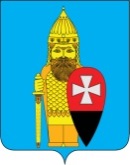 АДМИНИСТРАЦИЯПОСЕЛЕНИЯ ВОРОНОВСКОЕ В ГОРОДЕ МОСКВЕПОСТАНОВЛЕНИЕ21.01.2019 г. № 10-рОб утверждении положения о комиссии по повышению устойчивости функционирования экономики поселения Вороновское   На основании Федеральных законов от 12.02.1998 года № 28-ФЗ «О гражданской обороне», от 21.12.1994 года № 68-ФЗ «О защите населения и территорий от чрезвычайных ситуаций природного и техногенного характера», Уставом поселения Вороновское, в целях содействия устойчивому функционированию предприятий и организаций в чрезвычайных ситуациях, поддержания их устойчивого функционирования при военных конфликтах или вследствие этих конфликтов, администрация поселения Вороновское постановляет;   1. Утвердить положение о Комиссии по повышению устойчивости функционирования экономики поселения Вороновское (приложение к настоящему постановлению).   2. Опубликовать настоящее постановление в бюллетене «Московский муниципальный вестник» и разместить на официальном сайте администрации поселения Вороновское в информационно – телекоммуникационной сети «Интернет».   3. Контроль за исполнением настоящего постановления возложить на заместителя главы администрации поселения Вороновское Тавлеева А.В.Глава администрациипоселения Вороновское                                                                    Е.П. Иванов Приложениек постановлению администрациипоселения Вороновское в городе Москвеот «21» января 2019 года № 10Положениео комиссии по повышению устойчивости функционированияэкономики поселения Вороновское1.Общее положения   1.1 Комиссия по повышению устойчивости функционирования экономики поселения Вороновское (далее комиссия по ПУФ) является постоянно действующим организующим, координирующим и исследовательским органом на нештатной основе.    1.2 Комиссия по ПУФ поселения Вороновское в своей работе руководствуется Федеральным законом от 12.02.1998 года № 28-ФЗ « О гражданской обороне», от 21.12.1994 года № 68-ФЗ «О защите населения и территорий от чрезвычайных ситуаций природного и техногенного характера», Указами Президента Российской Федерации, Постановлениями Правительства Российской Федерации, законами города Москвы, распоряжениями Мэра г. Москвы по вопросам гражданской обороны, мобилизационной подготовки и функционирования экономики при военных конфликтах или вследствие этих конфликтов, а также указаниями начальника Главного управления МЧС России по городу Москве, Управления по обеспечению мероприятий гражданской защиты города Москвы, нормативно-технической документацией, а также настоящим положением.2.Задачи и функции комиссии   2.1. Главной задачей комиссии по ПУФ поселения Вороновское является формирование и проведение единой политики администрации поселения в области повышения устойчивости функционирования экономики в чрезвычайных ситуациях при военных конфликтах или вследствие этих конфликтов, разработка и организация реализации программ развития и совершенствования системы устойчивого функционирования экономики поселения в чрезвычайных ситуациях мирного времени.   2.2 На комиссию по ПУФ поселения Вороновское в соответствии с главной задачей, возлагается:   2.2.1. В мирное время:- координация работы предприятий и организаций по выполнению требований, связанных с устойчивым функционированием всех сфер экономики, объединенных единой целью быть готовым к мобилизационному развертыванию и исполнению иных планов (заданий, заказов (предусмотренных при военных конфликтах или вследствие этих конфликтов);- организация подготовки к введению в действие законодательных, нормативных, правовых и распорядительных актов, определяющих порядок оперативного управления предприятиями и организациями в период их мобилизационного развертывания и работе при военных конфликтах или вследствие этих конфликтов;- участие в подготовке и проведении исследовательских учений, игр, тренировок по вопросам устойчивости функционирования экономики и её отдельных сфер (отраслей) Троицкого и Новомосковского административных округов города Москвы;- участие в контроле за разработкой, планированием и выполнением мероприятий по повышению устойчивости функционирования организаций экономики независимо от форм собственности и организационно-правовых форм;- участие в организации и координация проведения исследований, разработка предложений и уточнение мероприятий по повышению устойчивости функционирования объектов экономики Троицкого и Новомосковского административных округов города Москвы.   2.2.2. При военных конфликтах или вследствие этих конфликтов:- участие в обобщении, анализе и оценке информации о состоянии экономики поселения Вороновское в целом, прежде всего по вопросам ущерба, нанесенного действиями противника;- разработка на основе анализа состояния экономики поселения Вороновское и перспектив её функционирования (с учетом восстановления вышедших из строя объектов и систем управления) и представление в органы исполнительной власти при военных конфликтах или вследствие этих конфликтов предложений по осуществлению мер, направленных на устранение негативных последствий воздействия вооруженных сил противника, а также связанных с изменениями в военной обстановке.   2.3. Комиссия по ПУФ поселения Вороновское обладает полномочиями:- представлять проекты распоряжений в администрацию поселения Вороновское по вопросам повышения устойчивости функционирования экономики;- получать от организаций и предприятий материалы, необходимые для изучения и решения вопросов, относящихся к комиссии по ПУФ поселения;- привлекать к участию в рассмотрении отдельных вопросов устойчивости функционирования экономики специалистов организаций и предприятий;- по вопросам повышения устойчивости функционирования экономики заслушивать должностных лиц организаций и предприятий и по этим вопросам проводить в установленном порядке совещания с представителями этих организаций и предприятий;- участвовать во всех мероприятиях, имеющих отношение к решению вопросов устойчивости функционирования экономики.3. Организация работы комиссии   3.1. Участие в подготовке и проведении учений, тренировок, игр гражданской обороны по вопросам повышения устойчивости функционирования экономики Троицкого и Новомосковского административных округов города Москвы. Комиссия по ПУФ поселения Вороновское проводит свою работу без отрыва от основной деятельности по следующим вопросам:- проведение, по мере необходимости, заседаний комиссии по ПУФ поселения Вороновское;- организация проведения исследований и оценка состояния устойчивости экономики, разработка мероприятий по повышению устойчивости функционирования экономики организаций и предприятий при военных конфликтах или вследствие этих конфликтов;- участие в проверках, учениях, тренировках и играх гражданской обороны и других мероприятиях, связанных с повышением устойчивости функционирования экономики города Москвы, Троицкого и Новомосковского административных округов города Москвы;- на заседаниях комиссии по ПУФ поселения Вороновское ведутся протоколы, в которых излагается содержание рассматриваемых вопросов и принятые решения. Решение комиссии по ПУФ поселения принимаются большинством голосов при условии, что на ее заседании присутствует более половины ее членов, а также заместители председателя комиссии по ПУФ поселения Вороновское и руководители, в ведении которых находятся обсуждаемые вопросы. На заседание комиссии по ПУФ поселения Вороновское могут привлекаться руководители, специалисты, не являющиеся ее членами.   3.2 Комиссия по ПУФ поселения Вороновское осуществляет свою деятельность в непосредственном взаимодействии с территориальными органами федеральных органов исполнительной власти, органами исполнительной власти города Москвы, органами местного самоуправления в городе Москве.